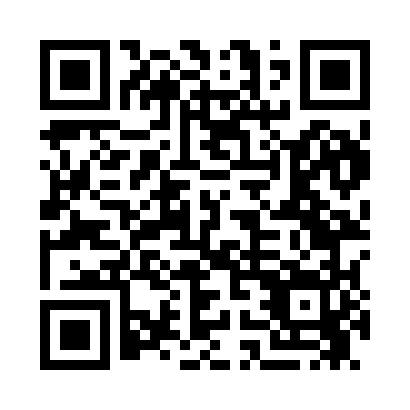 Prayer times for Yanush, Oklahoma, USAMon 1 Jul 2024 - Wed 31 Jul 2024High Latitude Method: Angle Based RulePrayer Calculation Method: Islamic Society of North AmericaAsar Calculation Method: ShafiPrayer times provided by https://www.salahtimes.comDateDayFajrSunriseDhuhrAsrMaghribIsha1Mon4:476:121:255:128:3810:032Tue4:486:131:255:128:3810:033Wed4:486:131:265:128:3810:034Thu4:496:131:265:138:3810:035Fri4:496:141:265:138:3810:026Sat4:506:151:265:138:3810:027Sun4:516:151:265:138:3710:028Mon4:516:161:265:138:3710:019Tue4:526:161:275:138:3710:0110Wed4:536:171:275:138:3710:0011Thu4:546:171:275:148:3610:0012Fri4:556:181:275:148:369:5913Sat4:556:191:275:148:359:5814Sun4:566:191:275:148:359:5815Mon4:576:201:275:148:359:5716Tue4:586:201:275:148:349:5617Wed4:596:211:285:148:349:5618Thu5:006:221:285:148:339:5519Fri5:016:221:285:148:339:5420Sat5:026:231:285:148:329:5321Sun5:026:241:285:148:319:5322Mon5:036:251:285:148:319:5223Tue5:046:251:285:148:309:5124Wed5:056:261:285:148:299:5025Thu5:066:271:285:148:299:4926Fri5:076:271:285:148:289:4827Sat5:086:281:285:138:279:4728Sun5:096:291:285:138:269:4629Mon5:106:301:285:138:269:4530Tue5:116:301:285:138:259:4431Wed5:126:311:285:138:249:42